Технологическая карта урокаТема урока: Логарифм числаФ.И.О. учителя: Обичкина Марина ЛеонидовнаКласс: 10 АДата: 19.01.2023Предмет: математика (алгебра и начала математического анализа)Тип урока: урок открытия нового знанияЦель урока:организация деятельности обучающихся по освоению определения понятия логарифма числаПланируемые результатыТермины и понятия: логарифм числа, основное логарифмическое тождество, логарифмированиеМетоды обучения: активныеФормы организации учебной деятельности: фронтальная, индивидуальная,  парнаяОбразовательные технологии: технология проблемного обученияОбразовательные ресурсы: раздаточные дидактические материалы в форме авторских «рабочих листов»для экономии времени на уроке, учебник Математика: алгебра и начала математического, геометрия. Алгебра и начала математического анализа. 10-11 классы: учеб.пособие для общеобразовательных организаций: базовый и углубл. уровни / [Ш.А. Алимов и др.]. – 8-е изд. – М.: Просвещение, 2020. – 463 с.Организационная структура урокаДомашнее задание: ЛичностныеМетапредметныеПредметныеГотовность обучающихся к саморазвитию, сформированность их мотивации к обучению и целенаправленной познавательной деятельности.Регулятивные УУДУченик научится:самостоятельно определять цели, задавать параметры и критерии, по которым можно определить, что цель достигнута;выбирать путь достижения цели, планировать решение поставленных задач; сопоставлять полученный результат деятельности с поставленной заранее целью.Познавательные УУДУченик научится: искать и находить обобщенные способы решения задач;находить и приводить критические аргументы в отношении действий и суждений другого; спокойно и разумно относиться к критическим замечаниям в отношении собственного суждения, рассматривать их как ресурс собственного развития.Коммуникативные УУДУченик научится:осуществлять деловую коммуникацию как со сверстниками, так и со взрослыми;развернуто, логично и точно излагать свою точку зрения с использованием адекватных (устных и письменных) языковых средств.Ученик научится:оперировать на базовом уровне понятием (определением) логарифм числа.Ученик получит возможность научиться:оперировать понятием(определением) логарифм числа.№п/пЭтапы урокаОбразователь-ные задачиДеятельность учителяДеятельность обучающихсяФормируемые УУДПланируемыепредметныерезультаты1Организационно-мотивационныйСоздание условий для возникновения внутренней потребности включения в учебную деятельностьВводное слово учителя о связи между изученной и новой темами, о теме данного урока: «На прошлом уроке мы закончили изучение темы «Показательная функция», в результате чего изучили свойства и график показательной функции, научились решать некоторые виды показательных уравнений и неравенств, а также систем, содержащих показательные уравнения и неравенства. Сегодня мы приступаем к изучению новой темы, тесно связанной с предыдущей,«Логарифмическая функция». В ходе изучения этой темы мыпознакомимся, в частности, с понятием  логарифма числа, введение которого в математике значительно упростило сложные вычислительные расчеты. Первый урок по новой теме называется «Логарифм числа».Записывает на доске тему урока.Записывают в тетради тему урока.2Актуализация знаний обучающихся и фиксация затрудненияСоздание условий для открытия нового знанияПредлагает фронтально выполнить на повторение задание № 1в устной форме, делая запись математического содержания задания на доске.Задание № 1.Решить показательное уравнение, объяснив способ его решения:1) 2) 3) 4) Предлагает каждому обучающемуся самостоятельно в тетради решить уравнение делая запись соответствующего математического содержания на доске.Предлагает фронтально ответить на следующие вопросы:Можно ли решить уравнение представив число 5 в виде степени с основанием 2?Тогда каким способом можно решить это уравнение? Что для этого нужно сделать?Можно ли при графическом способе решения уравненияопределить точное значение его корня?Предлагает выполнить на рабочих листах задание № 2, проговаривая текст задания.Задание № 2 (Приложение 1).По изображенному графику функции 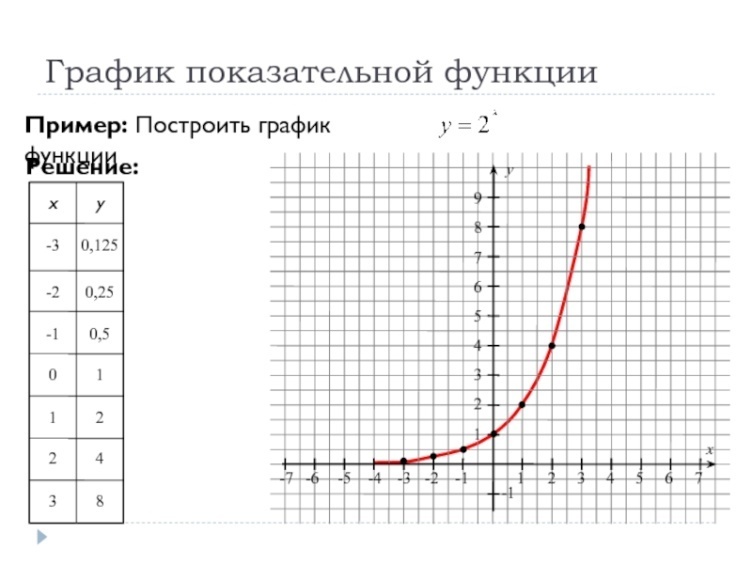 определить, сколько корней имеет уравнения  Между какими целыми числами находится точное значение корня уравнения Предлагает оценить степень собственной удовлетворенности результатами проделанной работы, подводя обучающихся к осознанию возникшего затруднения при решении уравнения .Выполняют задание № 1, объясняя вслух способ решения предложенных простейших показательных уравнений.Пробуют самостоятельно в тетради решить уравнение Участвуют в обсуждении вопросов учителя после попытки выполнения задания.Выполняют на рабочих листах задание № 2, достраивая в одной и той же системе координат с графиком функции  прямую устанавливая единственность корня уравнения и оценивая его точное значение с точностью до целых.В качестве вывода по результатам выполнения предложенных заданийописывают возникшее затруднение: невозможность на данный момент урока записать единственный корень уравнения, как при аналитическом, так и при графическом способе решения.Ученик научится осуществлять деловую коммуникацию как со сверстниками, так и со взрослыми;развернуто, логично и точно излагать свою точку зрения с использованием адекватных (устных и письменных) языковых средств.3Постановка учебной задачиСоздание условий для самостоятельного определенияи принятия целей урокаПредлагает фронтально ответить на следующие вопросы, подводя обучающихся к осознанию места и причины затруднения, проекта выхода из затруднения: Возникнет ли у вас затруднение при решении уравнения , в частности, при записи корняПочему?Чем отличаются уравнения  и Почему на данный момент урока вы так и не смогли записать единственный корень уравнения Как в общем виде можно записать уравнение, аналогичное уравнению Хотели ли бы вы научиться записывать корень уравнения ?Участвуют в обсуждении вопросов учителя, демонстрируя осознание недостаточности знаний на данный момент урока для выхода из обнаруженного затруднения.Самостоятельно определяют и формулируют цель своей деятельности на уроке: получить новое знание как средство выхода из затруднения при решении любого уравнения , в частности, при записи его корня.Ученик научитсясамостоятельно определять цели4Открытие нового знанияСоздание условий для освоения различных способов получения нового знанияПредлагает обучающимся высказать любые предположения в отношении понятия, заявленного в теме урока: логарифма числа.Руководит обсуждением выдвигаемых гипотез, подкрепляя верные предположения,  «подводя» обучающихся с  помощью их усилий к самостоятельному получению определения логарифма числа.Подводя итог обсуждению выдвинутых гипотез, формулирует определение логарифма числа, делая запись на доске: «Определение: логарифмом положительного числа по основанию  где называется показатель степени, в которую нужно возвести число  чтобы получить число ».Записывает обозначение логарифма числа  по основанию :« – обозначение логарифма числа  по основанию ».Сообщает, что действие нахождения логарифма числа называется логарифмированием.Поясняет, делая записи на доске, определение логарифма числа на примерах:  «Например,  т.к. 
т.к. т.к. ».Отвечает при необходимости на вопросы обучающихся по разобранным примерам.Высказывают своими словами любые  гипотезы  о понятии логарифм числа, например:логарифм числа как-то связан с записью корня уравнения логарифм числа как-то связан с записью корня «похожих» уравнений:  и пр;логарифм числа имеет отношение к записи корня любого простейшего показательного уравнения понятие логарифм числа связано с действием над двумя числамиоба эти числа должны быть положительными;логарифм это и есть сам неизвестный показатель  степени в уравнении должен быть специальный знак для обозначения логарифма, т.к. есть специальный знак для обозначения арифметического корня натуральной степенииз числа, а понятие такого корня возникает при решении «похожего» по сравнению с уравнением уравнения и т.д.Записывают в тетради словесное определение понятия логарифма числа, обозначение логарифма, разобранные учителем примеры нахождения логарифма числа.Задают при необходимости вопросы учителю по разобранным примерам.Ученик научится осуществлять деловую коммуникацию как со сверстниками, так и со взрослыми;развернуто, логично и точно излагать свою точку зрения с использованием адекватных (устных и письменных) языковых средств.5Первичное закрепление нового знанияСоздание условий для овладения обобщенными способами деятельностиПредлагает выполнить фронтально задание № 3 в устной форме, делая запись математического содержания задания на доске.Задание № 3.Используя определение логарифма числа, найти логарифмы по основанию 3: Предлагает обучающимся выполнить на рабочих листах задание № 4 в парах: задания с четными номерами выполняет один ученик, с нечетными – другой. Проговаривает текст задания.Задание № 4 (Приложение 1).Вычислить логарифм, записав в таблице  решаемое при этом  показательное уравнение, проговаривая, чем является данный логарифм по отношению к числам  и :Отвечает при необходимости на вопросы обучающихся по результатам выполнения задания № 4.Обращает внимание обучающихся на часто встречающиеся случаи при логарифмировании, делаяна доске записи:«».Предлагает объяснить справедливость записанных формул.Выполняют задание № 3, сообщая вслух найденные значения логарифмов по основанию 3. Выполняют в парах задание № 4, оформляя письменную часть задания на рабочих листах.Делают записи в тетради:Объясняют, опираясь на определение логарифма числа, справедливость формул.Ученик научится осуществлять деловую коммуникацию как со сверстниками, так и со взрослыми;развернуто, логично и точно излагать свою точку зрения с использованием адекватных (устных и письменных) языковых средств.Ученик научитсянаходить и приводить критические аргументы в отношении действий и суждений другого; спокойно и разумно относиться к критическим замечаниям в отношении собственного суждения, рассматривать их как ресурс собственного развития.Ученик научитсяоперировать на базовом уровне понятием (словесным определением) логарифм числа.5Первичное закрепление нового знанияСоздание условий для овладения обобщенными способами деятельностиСообщает, что словесное определение логарифма можно записать в аналитической (символьной) форме, называемой основным логарифмическим тождеством; записывает основное логарифмическое тождество  с комментариями:– основное логарифмическое тождество (».Обращает внимание  обучающих также на то, что, применение основного логарифмического тождества «справа налево» позволяет любое положительное число представить в виде степени с любым положительным основанием, неравным единице.Поясняет сделанное замечание, делая записи на доске: например,  ; ;Предлагает обучающимся выполнить на рабочих листах задания №№ 5-7 в парах: задания с четными номерами выполняет один ученик, с нечетными – другой. Проговаривает текст каждого задания.Задание № 5 (Приложение 1).Записать основное логарифмическое тождество (символьное определение логарифма), используя следующее обозначение логарифма: Задание № 6 (Приложение 1).Вычислить, используя основное логарифмическое тождество:Задание № 7 (Приложение 1).Записать число 5 в виде степени с основанием: 1) 3;2) 7; 3) ; 4)  5) 1,2; 6) 3,5.Руководит  выполнением заданий №№ 5-7, оказывая при необходимости консультативную помощь обучающимся.При необходимости выборочно проверяет результаты выполнения заданий №№ 5-7, делая записи верно полученныхрезультатов на доске.Записывают в тетради аналитическое (символьное) определение понятия логарифма числа, разобранные учителем примеры представления положительного числа в виде степени с заданным положительным неравным единице основанием.Задают при необходимости вопросы учителю по разобранным примерам.Выполняют на рабочих листах задания №№ 5-7, работая в парах, обсуждая при необходимости с партнером/учителем возможные затруднения и пути их преодоления.Ученик научится осуществлять деловую коммуникацию как со сверстниками, так и со взрослыми;развернуто, логично и точно излагать свою точку зрения с использованием адекватных (устных и письменных) языковых средств.Ученик научитсянаходить и приводить критические аргументы в отношении действий и суждений другого; спокойно и разумно относиться к критическим замечаниям в отношении собственного суждения, рассматривать их как ресурс собственного развития.Ученик научитсяоперировать на базовом уровне понятием (аналитическим определением) логарифм числа.6Включение нового знания в систему знанийСоздание условий для закрепления обобщенных способов деятельности Предлагает обучающимся выполнить задания №№ 8, 9 в тетради, приглашая по одному желающему оформить решение соответствующего задания на доске.Задание № 8 Вычислить: Задание № 9Решить уравнение:Выполняют самостоятельно в тетради задания №№ 8, 9, сравнивая свое решение с записями правильных рассуждений на доске.При необходимости задают вопросы учителю/отвечающему у доски.Ученик научитсяискать и находить обобщенные способы решения задач.Ученик научится оперировать на базовом уровне понятием (определением) логарифм числа.Ученик получит возможность научитьсяоперировать понятием (определением) логарифм числа.7Контрольно-рефлексивныйСоздание условий для осознания основных компонентов деятельности по решению конкретной учебной задачи Предлагает выполнить в тетради задание № 10.Задание № 10.1)Прологарифмируйте заданные числа по указанным основаниям:а) б) в) 2) Вычислите: а) б) 3) Решите уравнение:4)Представьте число в виде степени с основанием 3:а) 17; б) 0,15.Записывает  на доске правильные ответы к заданию № 10.С целью рефлексии деятельности на уроке предлагает обучающимся закончить письменно в тетради 2-3 предложения со следующим началом:«Сегодня я узнал…»,«Было трудно…»,«Я понял, что»…,«Я научился…», «Ядостиг/не достиг поставленной цели…».Записывает на доске домашнее задание.Выполняют самостоятельно в тетради задание № 10, осуществляют самоконтроль полученных результатов.Выполняют самостоятельно в тетради задания на рефлексию деятельности.Записывают домашнее задание.Ученик научитсясамостоятельно определять цели, задавать параметры и критерии, по которым можно определить, что цель достигнута; выбирать путь достижения цели, планировать решение поставленных задач;  сопоставлять полученный результат деятельности с поставленной заранее целью.Готовность обучающихся к саморазвитию, сформирован-ность их мотивации к обучению и целенаправлен-ной познавательной деятельности.Ученик научится оперировать на базовом уровне понятием (определением) логарифм числа.Ученик получит возможность научитьсяоперировать понятием (определением) логарифм числа.